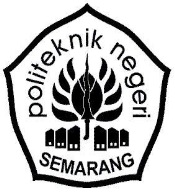 FORMULIR PROSEDUR MUTUNo. FPMFORMULIR PROSEDUR MUTURevisi2SURAT KETERANGAN SELESAI BIMBINGAN TESISTanggal1 juli 2010SURAT KETERANGAN SELESAI BIMBINGAN TESISHalaman1/1Kepada : Yth.  Kaprodi / Ketua JurusanYang bertanda tangan di bawah ini, Pembimbing I dan II menerangkan bahwa :dengan judul Tesis :                                                                                             Semarang,………………Kepada : Yth.  Kaprodi / Ketua JurusanYang bertanda tangan di bawah ini, Pembimbing I dan II menerangkan bahwa :dengan judul Tesis :                                                                                             Semarang,………………Kepada : Yth.  Kaprodi / Ketua JurusanYang bertanda tangan di bawah ini, Pembimbing I dan II menerangkan bahwa :dengan judul Tesis :                                                                                             Semarang,………………Kepada : Yth.  Kaprodi / Ketua JurusanYang bertanda tangan di bawah ini, Pembimbing I dan II menerangkan bahwa :dengan judul Tesis :                                                                                             Semarang,………………